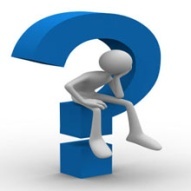   9         DAŇ Z NEMOVITÝCH VĚCÍPříklad 1 – Daň z nemovitých věcí IPříklad 1 – Daň z nemovitých věcí II Příklad 1 – Daň z nemovitých věcí IIIPříklad 1 – Daň z nemovitých věcí I Education, s.r.o. podniká v lektorské a vzdělávací činnosti. Ve Zlíně vlastní celkem 3 jednotky určené jako nebytový prostor. První nebytový prostor o výměře …m2 slouží jako učebna na výuku cizích jazyků, druhý nebytový prostor s výměrou …m2 slouží jako kancelář majitele, třetí nebytový prostor o výměře …m2 je určen jako sklad jazykových učebnic. Městská část Čepkov má obecně závaznou vyhláškou stanoven místní koeficient 2, Město Zlín stanovilo obecně závaznou vyhláškou koeficient 1,5 pro stavby určené § 11 odst. 1, písm. b) – d). Vypočtěte celkovou výši daně z nemovité věci u nebytových prostorů za předpokladu, že součástí jednotek je podíl na pozemku ve spoluvlastnictví vlastníků zdanitelných jednotek. Základ daně Sazba daně Koeficient Výsledná sazba daně  Daň Místní koeficientVýsledná daňová povinnostZáklad daně Sazba daně Koeficient Výsledná sazba daně  Daň Místní koeficientVýsledná daňová povinnostZáklad daně Sazba daně Koeficient Výsledná sazba daně  Daň Místní koeficientVýsledná daňová povinnostPříklad 2 – Daň z nemovitých věcíPan Rudolf vlastní v Plané u Mariánských Lázní obytný dům se dvěma nadzemními podlažími. Příslušenství k tomuto domu tvoří dílna (není využívána k podnikání) o výměře 18 m2. 
V přízemí obytného domu je nebytový prostor o výměře 29m2, který se využívá k podnikání. Vypočtěte výši daně z tohoto nebytového prostoru. Místní koeficient nemá Planá u Mariánských Lázní stanovený. Příklad 3 – Daň z nemovitých věcí OSVČ podniká v oblasti poskytování reklamních služeb - vlastní na území hlavního města Prahy tyto pozemky, stavby a jednotky Ostatní (bytové) jednotky, výměra podlahové plochy …m2 (není spoluvlastnický podíl na pozemku ke zdanitelné jednotce), z toho nebytový prostor k podnikání má výměru 15 m2 (kancelář reklamní agentury)Jednotku o výměře podlahové plochy 60m2 užívanou k podnikání – poskytování reklamních služeb Jak velkou daň z nemovitých věcí zaplatí poplatník v ČR? Předpokládejte, že vyhláška stanovující místní koeficient nebyla vydána. 1) Jednotka Základ daně Sazba daně Koeficient dle velikosti obce: Výsledná sazba daně Daň2) Jednotka k podnikání Základ daně Sazba daně Daň  10         DAŇ SILNIČNÍPříklad 1 – Daň silničníPříklad 2 – Daň silniční Příklad 1 – Daň silničníPan Antonín – fyzická osoba podnikající na základě živnostenského oprávnění používá ve zdaňovacím období roku 2021 níže uvedená vozidla. Vypočtěte zálohy na silniční daň a stanovte celkovou daňovou povinnost za rok 2021. Vozidlo č. 1 – Nákladní vozidlo – 1T1 0001Toto vozidlo má pan Antonín evidované v obchodním majetku od 10.7.2021. Dle technického průkazu je provozovatelem tohoto vozidla, které je registrováno v ČR. Datum první registrace vozidla byl v červenci 2021. Údaje z technického průkazu vozidla:Zdvihový objem motoru: 4 550 cm3Největší povolená hmotnost vozidla: 10 tunPočet náprav vozidla: 2Největší povolená hmotnost na přední nápravu: 5 tunNejvětší povolená hmotnost na zadní nápravu: 5 tunVozidlo je využíváno v kombinované dopravě – za zdaňovací období uskutečněno celkem 120 jízd (z celkového počtu 120 jízd). Doprava zboží po železnici činila 180 km vzdušnou čarou. Mezi místem nakládky zboží a místem, kde došlo k přeložení na železnici, je vzdálenost 50 km. Vozidlo č. 2 – Traktor – 1T1 0002Toto vozidlo používá pan Antonín ve svém podnikatelském areálu pro účely zimní údržby. Datum první registrace vozidla 20. 7. 2005. Údaje z technického průkazu vozidla:Zdvihový objem motoru: 3 855 cm3Počet náprav vozidla: 2Největší povolená hmotnost vozidla: 5 tNejvětší povolená hmotnost na přední nápravu: 1,5 tNejvětší povolená hmotnost na zadní nápravu: 3,5 tVozidlo je v obchodním majetku po celé zdaňovací období. Vozidlo č. 3 – osobní automobil – 1T1 0003Vozidlo je součástí obchodního majetku (=je používáno k podnikání) po celý rok. Údaje z technického průkazu vozidla:Zdvihový objem motoru: 1 990 cm3Počet náprav vozidla: 2Největší povolená hmotnost vozidla: 1,6 tNejvětší povolená hmotnost na přední nápravu: 0,9 tNejvětší povolená hmotnost na zadní nápravu: 0,7 tToto vozidlo bylo během roku – (9. 7. 2021) – přestavěno tak, aby umožňovalo jízdu na palivo – bioethanol (tato informace je také doplněna v technickém průkazu vozidla – zápis Palivo: E85 Bioethanol). Datum první registrace vozidla je 9. 7. 2020. Vozidlo č. 4 – tahač – 1T1 0004Vozidlo si pan Antonín pronajal od obchodní společnosti Leasing, s.r.o. formou finančního leasingu. Do technického průkazu je zapsán jako provozovatel vozidla obchodní společnost Leasing, s.r.o. Datum první registrace vozidla 10. 10. 2017. Údaje z technického průkazu vozidla:Zdvihový objem motoru: 10 200 cm3Počet náprav vozidla: 2Největší povolená hmotnost vozidla: 16 tNejvětší povolená hmotnost na přední nápravu: 8 tNejvětší povolená hmotnost na zadní nápravu: 8 tVozidlo – tahač – použil pan Antonín k podnikání v lednu, únoru, červenci a srpnu. Příklad 2 – Daň silniční Podnikatel – používá k podnikatelské činnosti v roce 2021 vozidla č. 1 – 2. Zároveň také vyplatil cestovní náhradu v souladu se zákoníkem práce zaměstnanci, který využíval své osobní vozidlo k účelům pracovní cesty. 1) Osobní automobil BMW, registrační značka 7T1 1111, vozidlo je používáno po celý rok, první registrace vozidla proběhla v dubnu 2020, zdvihový objem motoru je 1 900 cm3. 2) Osobní automobil Ford Focus, registrační značka 7T1 2222, vozidlo bylo zakoupeno v dubnu tohoto roku, do obchodního majetku zařazeno a používáno od 31.5.2021. První registrace vozidla proběhla 7.2.2019, zdvihový objem motoru 2 100 cm33) Osobní automobil Škoda Octavia, registrační značka 7T1 7777 – vozidlo jednoho ze zaměstnanců – použito k jízdě na školení – odjezd 2.5.2021, příjezd 5.5.2021, dne 3. a 4.5. vozidlo používáno nebylo. Zdvihový objem motoru 1 600 cm3, první registrace vozidla 
15. listopadu 2014. Vyplňte přiznání k silniční dani. 